Prot. n. 1037/IV.5							Reggio Calabria, 30/03/2020Ai Genitori degli Alunni della Scuola Secondaria impegnati nel progetto CambridgeDSGA Atti - Sito WebSi comunica alle SS.LL. che, a causa del protrarsi della chiusura delle attività didattiche, la Direzione del BRITISH SCHOOL al fine di garantire la continuità didattica provvederà, rispettando i giorni e orari delle lezioni in presenza, a spostare su piattaforma online le lezioni di potenziamento ed eccellenza di lingua inglese, coinvolgendo al momento soltanto i ragazzi frequentanti la secondaria di primo grado in modo da garantire seppur con differente modalità un’equivalente validità di contenuti e apprendimento. La Direzione del BRITISH SCHOOL fa altresì presente, che le suddette lezioni verranno garantite soltanto se seguite dalla quasi totalità degli alunni iscritti ai corsi, in caso contrario verranno immediatamente interrotte.Il Dirigente ScolasticoDott.ssa Emilia OCCHIUTOFirma autografa sostitutiva a mezzo stampa ex art. 3 c.2 D Lgs n° 39/93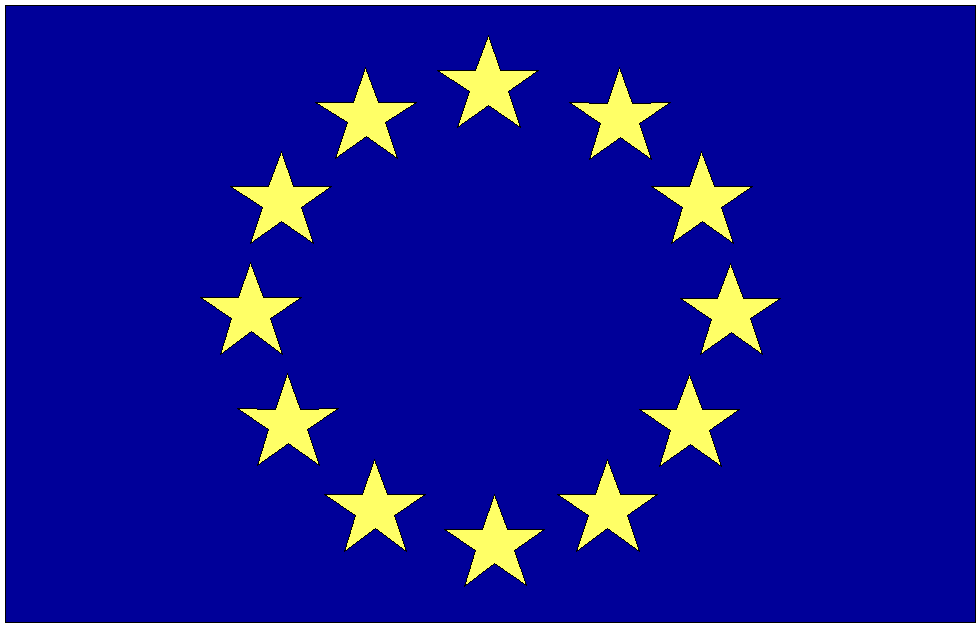 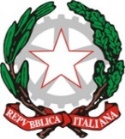 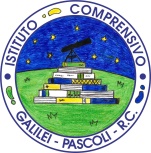            Ministero dell’Istruzione, dell’Università e della RicercaISTITUTO COMPRENSIVO STATALE “G. GALILEI - PASCOLI”Scuola dell’Infanzia - Primaria - Secondaria di Primo Grado - Sezione OspedalieraCodice meccanografico RCIC85700L- Codice Fiscale 92081500800    Via D. Bottari, 1 – 89125 - Reggio Calabria -  Tel. 0965 892030 Fax 0965 894522Rcic85700l@pec.istruzione.it - rcic85700l@istruzione.it - www.icgalileipascoli.edu.it Codice IPA: istsc_rcic85700l    -   Codice Univoco Ufficio: UFN6OE           Ministero dell’Istruzione, dell’Università e della RicercaISTITUTO COMPRENSIVO STATALE “G. GALILEI - PASCOLI”Scuola dell’Infanzia - Primaria - Secondaria di Primo Grado - Sezione OspedalieraCodice meccanografico RCIC85700L- Codice Fiscale 92081500800    Via D. Bottari, 1 – 89125 - Reggio Calabria -  Tel. 0965 892030 Fax 0965 894522Rcic85700l@pec.istruzione.it - rcic85700l@istruzione.it - www.icgalileipascoli.edu.it Codice IPA: istsc_rcic85700l    -   Codice Univoco Ufficio: UFN6OE           Ministero dell’Istruzione, dell’Università e della RicercaISTITUTO COMPRENSIVO STATALE “G. GALILEI - PASCOLI”Scuola dell’Infanzia - Primaria - Secondaria di Primo Grado - Sezione OspedalieraCodice meccanografico RCIC85700L- Codice Fiscale 92081500800    Via D. Bottari, 1 – 89125 - Reggio Calabria -  Tel. 0965 892030 Fax 0965 894522Rcic85700l@pec.istruzione.it - rcic85700l@istruzione.it - www.icgalileipascoli.edu.it Codice IPA: istsc_rcic85700l    -   Codice Univoco Ufficio: UFN6OEOggetto:PROGETTO CAMBRIDGE - COMUNICAZIONE ALLE FAMIGLIE 